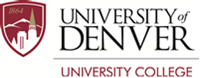 Master of Science in Nonprofit Leadership – Segal AmeriCorps Education AwardScholarship Overview:The Segal AmeriCorps Education Award is a matching scholarship awarded to AmeriCorps alumni each academic year. The scholarship is available to two admitted Master of Science in Nonprofit Leadership students. Academic merit and financial need are elements considered in the selection process.Eligible Recipients Must:
Be admitted to the Master of Science in Nonprofit LeadershipShow proof of AmeriCorps serviceProvide confirmation from Segal AmeriCorps of education award matching eligibilityTo Apply:
Complete the University College Graduate Impact Scholarships application form.Submit a 1-2 page personal statement (see specific personal statement requirements below)Submit a copy of your certificate of completion of service and statement of matching eligibility prior to enrollment.Segal AmeriCorps Education Award Personal Statement RequirementsAttach a 1-2- page personal statement (typed and double-spaced) that addresses the following:  
Your interest in your chosen field and what you hope to accomplish in your nonprofit careerDescription of what makes you an outstanding candidate for scholarship considerationAny special circumstances that are not reflected in your FAFSA that you would like the Scholarship Committee to consider